Didovsky Igor PetrovichExperience:Documents and further information:ALL DOCUMENTS
SKYPE:
I_DIDOVSKYPosition applied for: MasterDate of birth: 13.05.1959 (age: 58)Citizenship: UkraineResidence permit in Ukraine: YesCountry of residence: UkraineCity of residence: UzhhorodPermanent address: KOTSYBINSKOGO 20Contact Tel. No: +38 (031) 261-37-21 / +38 (097) 326-39-78E-Mail: I_DIDOVSKY@UKR.NETSkype: ididovskyU.S. visa: Yes. Expiration date 22.02.2019E.U. visa: NoUkrainian biometric international passport: Not specifiedDate available from: 23.02.2017English knowledge: ExcellentMinimum salary: 8500 $ per monthPositionFrom / ToVessel nameVessel typeDWTMEBHPFlagShipownerCrewingMaster10.11.2011-26.09.2012BLIDABulk Carrier20000-ALGIERSEKUR HOLDINGANTAMAMaster10.12.2010-17.08.2011NEMEMCHABulk Carrier25000-ALGIERSEKUR HOLDINGANTAMAMaster27.05.2009-18.12.2009QUEEN ARROW 1Bulk Carrier10000-PANAMASEKUR HOLDINGANTAMAMaster17.06.2008-15.02.2009BALTIMAR ORIONMulti-Purpose Vessel3150-BAHAMASBALTIMAR A/SDJERELAMaster14.08.2007-10.03.2008NOTOS SCANMulti-Purpose Vessel3150-BAHAMASBALTIMAR A/SDJERELAMaster10.11.2006-19.04.2007BALTIMAR EUROSMulti-Purpose Vessel3150-BAHAMASBALTIMAR A/SDJERELAMaster19.02.2006-10.08.2006VENUS SCANMulti-Purpose Vessel3150-BAHAMASBALTIMAR A/SDJERELAMaster16.05.2005-17.11.2005BALTIMAR EUROSMulti-Purpose Vessel3150-BAHAMASDJERELAMaster10.01.2004-25.06.2004LOUISIMulti-Purpose Vessel4500-MALTAFABRITSIUS A/STISChief Officer04.06.2003-09.01.2004LOUISEMulti-Purpose Vessel4500-MALTAFABRITSIUS A/STIS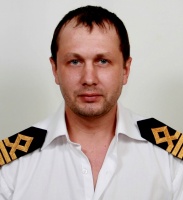 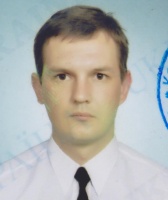 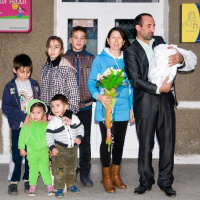 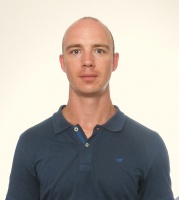 